                                                                                   155 Northpoint Ave.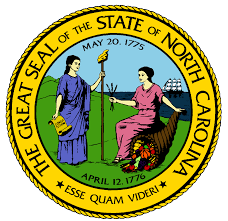 	                                                                                                          Suite 105                                                                                     High Point, NC 27262                                                                                      Phone: (336) 899-7114                                                                                    Fax: (336) 283-0946   			Brittain Academy of North CarolinaEnrollment ApplicationDate: ___________Last Name: ____________________Middle:_________________First:______________________Age: ______ Date of Birth: _________ Social Security Number: _____-_____-_____Name as you would like it to appear on your diploma:__________________________________________________________________Street Address: ____________________ City: ___________________State: _______ Zip Code: _____________ Email Address: ___________________Phone Numbers:Home: _____-_____-_____ Cell: _____-_____-_____ Work: _____-_____-_____Please Read and Initial the following:_____ (initial) *Brittain Academy does not work with the military._____ (initial) *Brittain Academy is a non-profit, Christian Academy. We do not refund._____ (initial) *Brittain Academy has permission to use your graduation picture on the website. Applicant Signature: _______________________________________________Parent or Guardian Complete the following if student is under the age of 18: Parent/Guardian Name: ____________________________________________Street Address: ____________________________ City: ________________________State: _______ Zip Code: __________________Parent/Guardian Signature: ________________________________________